Le graphisme des nouveaux billets de banque en un coup d'œilLors de la conception de la neuvième série de billets, la Banque nationale suisse a pris l'option de ne plus faire figurer aucune personnalité sur les billets, mais de montrer sur chaque coupure un aspect caractéristique de la Suisse, illustré par un élément principal. Cet aspect est représenté par une action, un lieu en Suisse et d'autres éléments graphiques. D'ailleurs, la nouvelle série de billets de banque a pour thème « La Suisse aux multiples facettes ».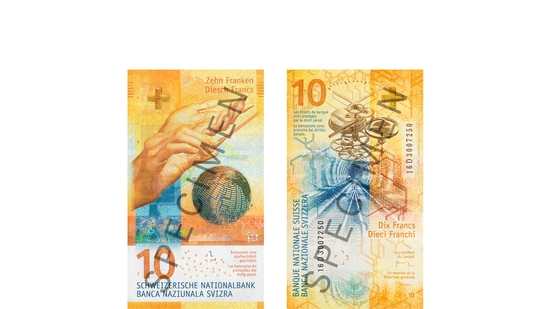 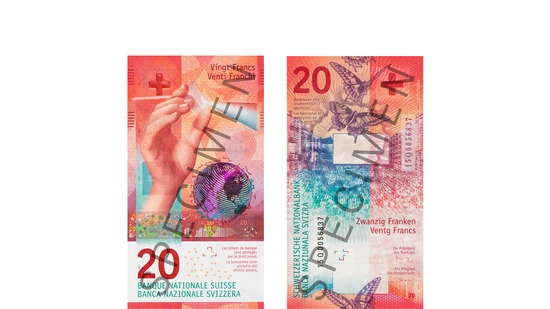 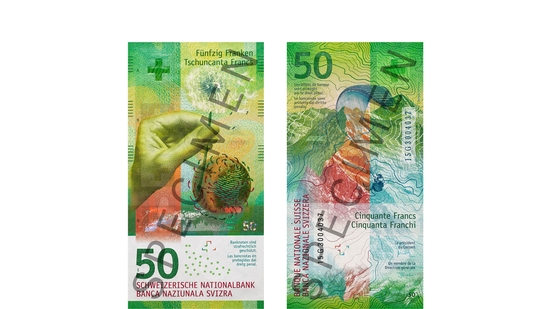 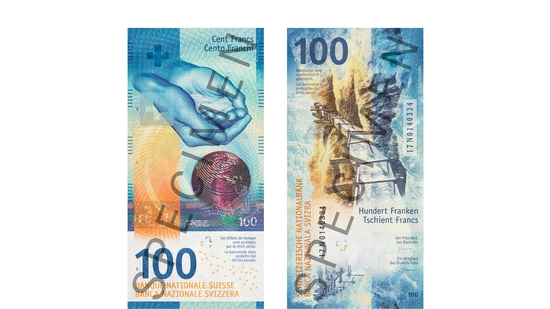 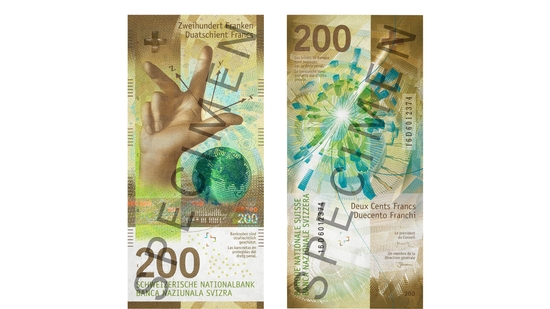 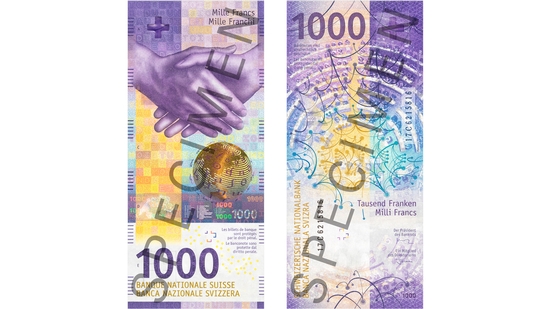 